GUIAS DE APRENDIZAJE DE LA SEMANA DEL 7 AL 11 DE SEPTIEMBRE DEL 2020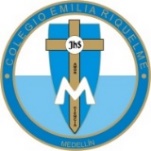 ASIGNATURA DE SOCIALESGRADO QUINTOQueridos acudientes y estudiantes espero se encuentren muy bien, a continuación, envío las guías de cada día para realizarlas, recuerden enviar las evidencias al correo de paulitamanso@campus.com.co y mi número celular es 3507712222 por si tiene alguna inquietud o inconveniente.Nuestras conexiones serán los días martes de 12:00 pm - 1:00 pm y los miércoles de 8:00 am – 9:00 am. Quiero también recordar que cuando en la clase virtual vemos diapositivas o videos para tomar apuntes y observarlo, siempre se envía al correo electrónico y al grupo del WhatsApp de la directora para que estén pendientes en especial para las chicas que no se pueden conectar y así estar al orden del día. LUNES:   Repaso para la prueba de los tres editores.MARTES: Clase por Zoom (Problemas ambientales de nuestros ríos)MIÉRCOLES: Realización de la prueba de los tres editores.